DAN ODPRTIH VRAT V VRTCUVrtec Gorje vabi v četrtek, 7. marca 2019 na DAN ODPRTIH VRAT. V dopoldanskem času od 9.30 do 11. ure vas vabimo na OGLED DEJAVNOSTI v prostorih vrtca in OŠ Gorje. IGRALNA URICA V VRTCUV popoldanskem času ob 16. uri pa vabimo otroke, ki še ne obiskujejo vrtca in njihove starše, da se nam pridružijo na IGRALNI URICI v vrtcu. Otroci se bodo igrali, starši pa bodo med tem pridobili informacije o bivanju otrok v vrtcu.Veseli bomo vašega obiska!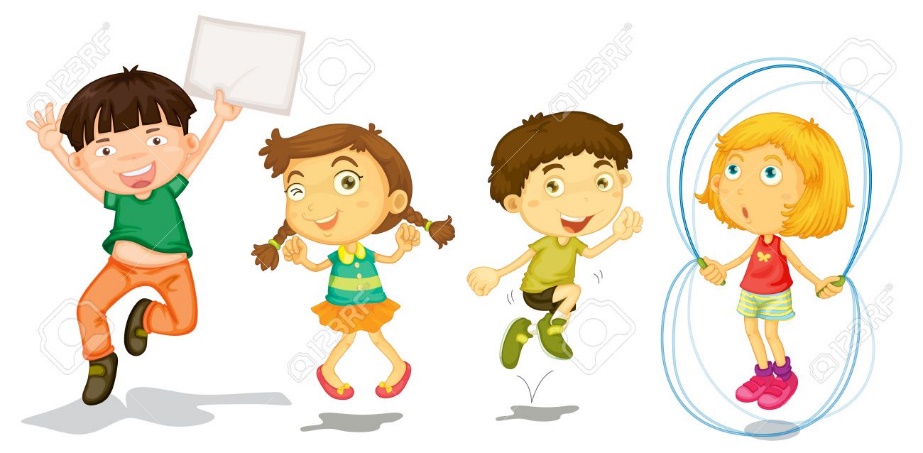 